20.05.2020 	ИНФОРМАТИКА  для 18 группыПреподаватель Татьяна Анатольевна ИльчикЗадания выполнять в этот же день  в этом файле и отправлять по электронной почте  ilchik57@mail.ru или в группу СНК  ВК,  если нет компьютера, то задание выполнять в тетради, а фото работы переслать.    Тема: Вычисления в электронной таблице в MS ExcelЦели урока: дать понятие о назначении и возможностях электронных таблиц, способах заполнения, редактирования, простейших вычислениях.Задание:  1.  Просмотрите видео  https://youtu.be/0VLwriYtBQY2. Создайте таблицу, выполните вычисления и форматирование.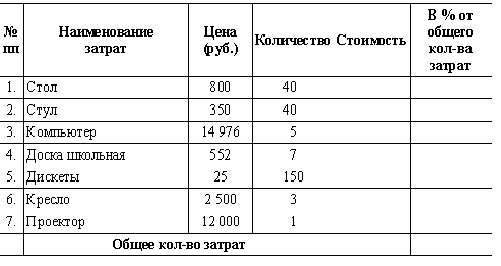 Выполнение работы:В программе MS Excel создайте новый документ (лист).В ячейке А1 введите название таблицы «Для кабинета информатики».Пропустите одну строку.Внимание! Таблица заполняется по столбцам. После заполнения столбца выровнять его по содержимому и только потом создавать и заполнять следующий столбец.Создайте столбцы: Запись в несколько строк: Выделить ячейку, кликнуть по значку Перенос текста.  Заполните столбцы.Расчет начинается с выделения ячейки и ввода знака равенства. В формулу вводятся не числа, а адреса ячеей, где они записаны.Расчет выполняется только один раз, а остальные заполняются автоматически (выделить ячейку, в которой вы выполнили расчет, наведите указатель мыши в правый нижний угол ячейки, появится маленький черный крестик, и сделать двойной щелчок.)Как выполнить вычисление % от общего количества затрат: стоимость всех столов (стульев и т.д.) разделить на Общее количество затрат. Число, записанное в ячейке Общее количество затрат, не изменяет адрес, поэтому адрес — абсолютный, после его ввода нажать клавишу F4.Границы таблицы сделать видимыми. Название таблицы  — полужирный шрифт. 